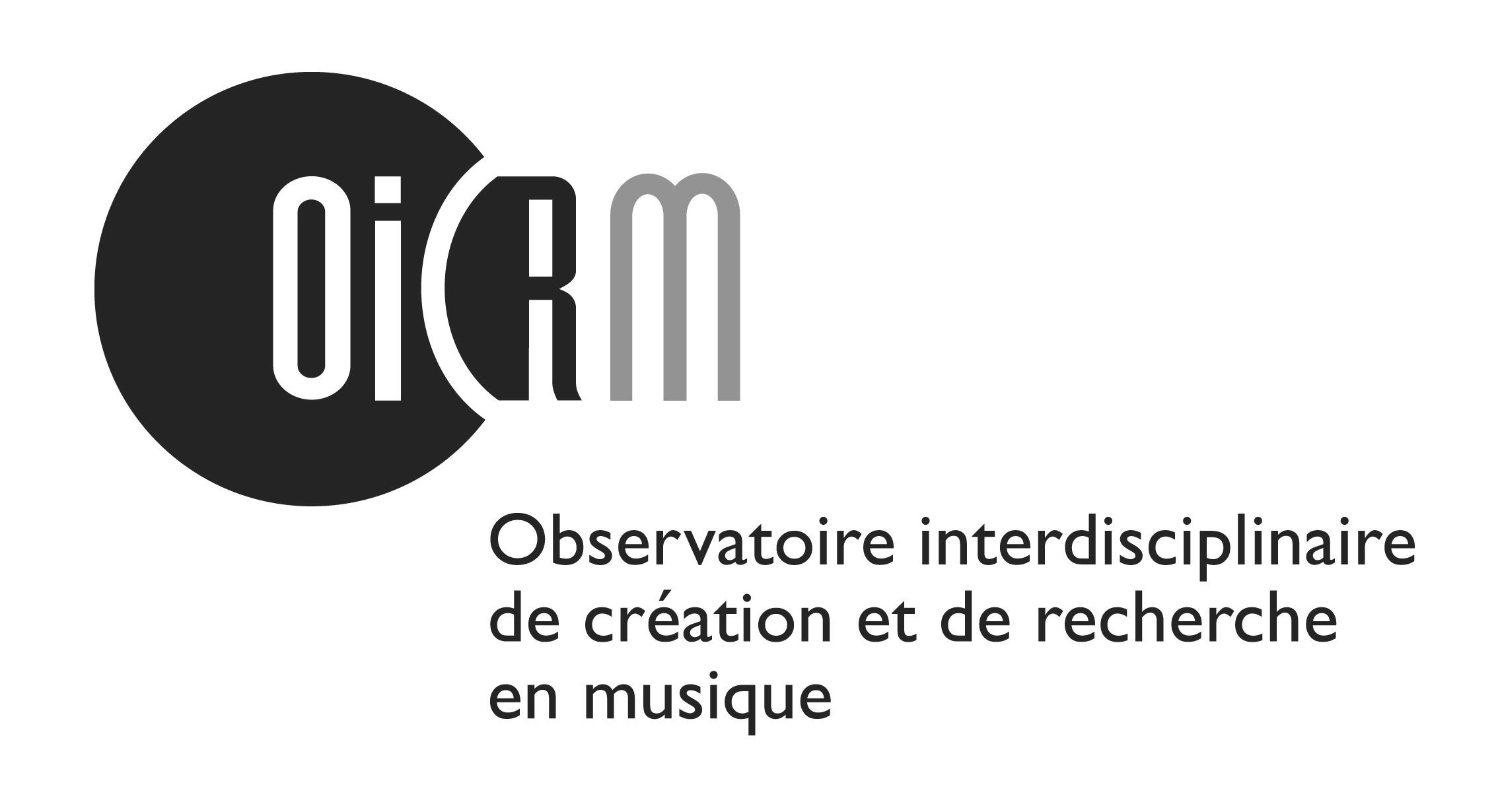 Bourse de maîtriseBourse de doctorat Est-ce que ce projet a fait l’objet d’une autre demande? 	Oui        NonSi oui, veuillez indiquer le nom de l’organisme : 		         Avez-vous obtenu la bourse demandée à cet organisme 	Oui        NonSi oui, quel montant avez-vous reçu ?       Montant :Est-ce que ce projet a fait l’objet d’un soutien financier (bourse) de l’OICRM?Si oui, veuillez indiquer la date de l’octroi Si oui, veuillez indiquer le montant : 		         DEMANDE DE BOURSE OICRM 2019-2020IDENTIFICATIONNom	PrénomAdresseVille	Province	Code postal	PaysTéléphoneCourrielÉTABLISSEMENTNom de l’université où vous êtes inscrit.eProgrammeAnnée d’inscriptionDirecteur.triceBOURSETitre du projetSIGNATURESignature de l'étudiant.e	DateBOURSES ET PRIXÉnumérez, en commençant par les plus récentes, jusqu’à cinq bourses et prix obtenus.RENOUVELLEMENT D’UNE BOURSE DE L’OICRM(max. 1/2 page)Dans le cas où il s’agit d’un renouvellement d’une bourse de maîtrise ou de doctorat de l’OICRM, veuillez expliquer les démarches entreprises pour obtenir auprès d’autres organismes subventionnaires, un financement additionnel pour compléter vos études. Indiquez l’avancement de vos travaux au cours de la première année de bourse de maîtrise et au cours de la première et/ou de la deuxième année de doctorat.APTITUDES ET EXPÉRIENCESParticipation à des projets de recherche et à des stages de formation(max. 1/2 page pour la bourse de maîtrise et max. 1 page pour la bourse de doctorat)Décrivez votre participation à des projets de recherche ou de recherche-création et à des stages de formation au cours de vos études antérieures. Identifiez le.la.les directeur.trice.s de projet et de stage; précisez la date de début et de fin de l'activité. Vous pouvez également indiquer toute expérience pertinente qui pourrait contribuer à la réussite du programme choisi.Publications, communications, concerts, compositions, etc.(max. 1/2 page pour la bourse de maîtrise et max. 1 page pour la bourse de doctorat)Énumérez, en commençant par les plus récentes et par catégories, les publications avec arbitrage telles que les articles publiés dans une revue avec comité de lecture, les livres ou chapitres de livres publiés, les contributions à un ouvrage collectif, y compris les communications orales et par affichage. Pour les dossiers en recherche-création, énumérez, en commençant par les plus récents, les concerts (en tant qu’interprète), les compositions (en indiquant date et lieu de création et interprètes), les films et les documentaires, les enregistrements et les installations sonores. Faites mention, s’il y a lieu, de comptes rendus de conférence et actes de colloque, des concerts et des compositions qui ont connus une diffusion.Indiquez au moyen d’un astérisque les publications avec arbitrage, les concerts tenus lors de concours nationaux ou internationaux, les œuvres commandées par des organismes musicaux, les œuvres d’art (cinématographiques, graphiques, multimédia, etc) et les prix remportés.Autres (max. 1/2 page)Mentionnez toutes les autres activités telles que l’expérience au sein d’un conseil d’administration, d’un jury, d’une association professionnelle, les activités de bénévolat, etc.DESCRIPTION DU PROJET DE RECHERCHE OU DE RECHERCHE-CRÉATION(max. 2 pages pour la bourse de maîtrise et max. 3 pages pour la bourse de doctorat)Idéalement, le projet de recherche doit être élaboré en collaboration avec le.la directeur.trice de thèse.Décrivez  clairement  votre  projet  de  recherche  en incluant OBLIGATOIREMENT les sections suivantes : a) le contexte, b) la problématique, c) la méthodologie, d) la contribution au développement des connaissances, et e) les perspectives pour la carrière. En ce qui concerne les projets de recherche-création en musique (composition, interprétation) ou qui ont pour objet la musique par le biais d’autres disciplines (études cinématographiques, projets interdisciplinaires), les candidats doivent prêter une attention particulière à la définition de leur problématique et de leur méthodologie en mettant l'accent sur la corrélation entre leur démarche artistique et leur activité de recherche.BIBLIOGRAPHIE  (max. 1/2 page pour la bourse de maîtrise et max. 1 page pour la bourse de doctorat)Veuillez lister les documents les plus pertinents et les plus représentatifs de votre rechercheCRITÈRES D’ÉVALUATIONBourses de maîtriseCompétences (70 pts)Qualité du dossier universitaire (incluant les bourses, distinctions et prix) (50 pts)Expérience et réalisations pertinentes (en et hors milieu académique) (10 pts)Capacité d’engagement et de leadership (10 pts)Projet de recherche (30 pts)Clarté et cohérence de la question de recherche envisagée (15 pts)Éléments de méthodologie et grandes lignes du cadre conceptuel (10 pts)Bibliographie (pertinence) (5pts)Bourses de maîtrise en renouvellementCompétences (50 pts)Qualité du dossier universitaire (incluant les bourses, distinctions et prix) (30 pts)Expérience et réalisations pertinentes (en et hors milieu académique) (20 pts)Capacité d’engagement et de leadership (5 pts)Avancement du projet de recherche (5 pts)Projet de recherche (50 pts)Clarté et cohérence de la question de recherche envisagée (25 pts)Éléments de théories et de méthodologie et grandes lignes du cadre conceptuel (20 pts)Bibliographie (pertinence) (5pts)Bourse de doctoratCompétence (50 pts)Qualité du dossier universitaire (incluant les bourses, distinctions et prix) (20 pts)Expérience et réalisations pertinentes (en et hors milieu académique) (20 pts)Capacité d’engagement et de leadership (10 pts)Projet de recherche (50 pts)Originalité de la problématique (20 pts)Pertinence de l’approche théorique et méthodologique (15 pts)Contribution à l’avancement des connaissances (10 pts)Bibliographie (pertinence) (5pts)Bourse de doctorat en renouvellementCompétence (30 pts)Qualité du dossier universitaire (incluant les bourses, distinctions et prix) (10 pts)Expérience et réalisations pertinentes (en et hors milieu académique) (10 pts)Capacité d’engagement et de leadership (5 pts)Avancement du projet de recherche (5 pts)Projet de recherche (70 pts)Originalité de la problématique (25 pts)Pertinence de l’approche théorique et méthodologique (25 pts)Contribution à l’avancement des connaissances (15 pts)Bibliographie (pertinence) (5pts)Titre de la bourse ou du prixMontant obtenuDates